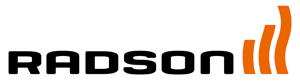 Radiateurs électriques							YALI RAMOMarque	RADSONType	YALI RAMOMatériau	tôle d’acier, haut de gammeConformité	EN 442DESCRIPTION TECHNIQUELes radiateurs sont fabriqués en tôle d’acier haut de gammeRadiateur électrique à fluide caloporteurCommande électronique intégréeRaccordement par fil pilote 6 ordres ou à une centrale de programmation2 consoles murales, vis et chevilles inclusesRACCORDEMENT et COMMANDEBoîte de connection 2 fils et éventuellement fil pilote à côté ou derrière le radiateurCommande électronique intégréeAffichage numérique rétro éclairéRéglage précis à 0,2°C de la consigneGestion de la température de surface selon 3 modes de puissance (90°C, 75°C ou 60°C)Contrôle séquentiel des panneaux avant et arrièreDétection «Fenêtre ouverte»Option de verrouillage de la commandeDESIGNLe Yali Ramo est un radiateur horizontal décoratif électrique avec une face lise, aux lignes horizontales et des parois latérales droites.TRAITEMENT ET FINITIONProcédure de traitement conforme aux normes DIN 55900 et EN 442 (sans émissions):Phase préparatoire: dégraissage, phosphatage et rinçage à l'eau déminéralisée1ère phase de laquage: application de la couche de fond par cataphorèseCouche de laque finale: selon le principe d'époxy-polyester en poudreCOULEURCouleur standard est blanc - RAL 9016GAMME1 type : 212 hauteurs en mm: 300, 600Différents longueurs par hauteur:Hauteur 300 mm en mm: 500, 800, 1000, 1300, 1600, 2000Hauteur 600 mm en mm : 400, 500, 600, 700, 900, 1200MONTAGELes radiateurs sont fixés au mur au moyen de 2 consoles murales.EMBALLAGE ET PROTECTIONLes radiateurs sont emballés individuellement dans du carton, renforcé par des segments de coin, le tout étant enveloppé de film rétractable. GARANTIEGarantie contre les défauts de fabrication: 10 ans après l’installation. Les composants électriques sont garantis pour 2 ans.